Zadania: Podziały komórkowe (cz. 2)Zadanie 1.Poniższe schematy a i b obrazują zachowanie się jednej pary chromosomów w czasie mejozy.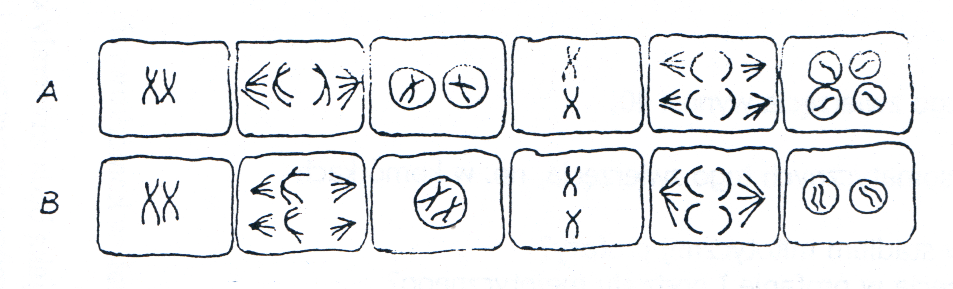 Podaj, który schemat przedstawia nieprawidłowy przebieg mejozy. Rozpoznaj fazę podziału, w której nastąpiło zakłócenie w rozchodzeniu się chromosomów.Przyjmując, że przedstawiony na schemacie proces prowadzi do powstania komórek rozrodczych, wyjaśnij konsekwencje zaobserwowanych zaburzeń.Zadanie 2.Wyjaśnij, jakie znaczenie biologiczne ma redukcja materiału genetycznego w gametach wytwarzanych przez organizmy diploidalne.Zadanie 3.Określ, w jakiej fazie mejozy zachodzi niezależna segregacja chromosomów i na czym polega istota tego procesu.Zadanie 4.Komórka nabłonka jelita dzieli się średnio co 12 godzin. Po 48 godzinach hodowli komórek jelita in vitro dodano substancję hamującą syntezę DNA.Przedstaw w postaci krzywej (lub łamanej) zmiany liczby komórek nabłonka w ciągu 72 godzin, uwzględniając fakt, że wszystkie przeżyły i że powstały podczas podziału mitotycznego jednej komórki macierzystej.Zadanie 5.Na wykresie przedstawiono zmiany ilości materiału genetycznego ( c ) w dzielącej się mitotycznie komórce. Zanalizuj dane przedstawione na wykresie i wykonaj plecenia.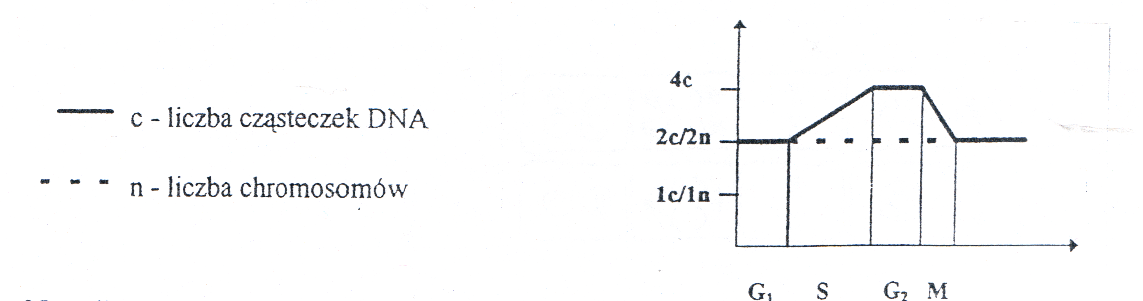 Nazwij proces zachodzący w fazie S.Wyjaśnij rolę procesu zachodzącego w fazie S:W zachowaniu niezmienionej informacji genetycznej we wszystkich Komorkach somatycznych danego organizmu;W utrzymaniu stałej liczby chromosomów we wszystkich Komorkach danego organizmu.Wskaż zasadnicze różnice dotyczące zmian liczby cząsteczek DNA i chromosomów w komórce dzielącej się mitotycznie i mejotycznie.Zadanie 6.Zaznacz liczbę biwalentów powstających w profazie I podziału mejotycznego, jeżeli komórka rodzicielska ma kariotyp 2n=16.1632824Zadanie 7.Zaznacz zestaw, w którym prawidłowo podano liczbę chromosomów i ilość DNA w komórce będącej w metafazie II podziału mejotycznego, zakładając, że Komorka rodzicielska zawierała 2n=14 chromosomów i 2c DNA.1n=7 i 2c1n=14 i 1c2n=14 i 2c1n=7 i 1cZadanie 8.Schemat ilustruje podział mitotyczny komórki.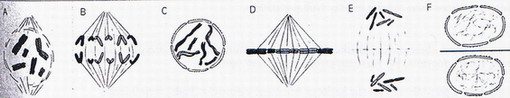 Określ wartość i liczbę chromosomów w tej komórce. Uzasadnij, co o tym świadczy?Zadanie 9.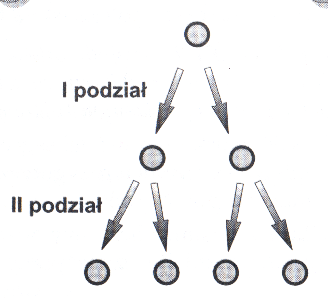 Zadanie 10.Z niektórych chorób np. z przeziębienia, ludzie całkowicie zdrowieją, zaś w przypadku innych chorób np. Heinego-Medina (polio), uszkodzenia są stałe. Te dwie choroby atakują zupełnie inne rodzaje tkanek, co może wyjaśniać, dlaczego z jednej możemy w pełni wyzdrowieć, a z drugiej nie. Biorąc pod uwagę czynnik patogenny wywołujący obie choroby oraz atakowane komórki tkanek w przypadku powyżej wymienionych chorób, wyjaśnij dlaczego ludzie mogą w pełni wyleczyć się z przeziębienia, a z choroby Heinego-Medina nie?Zadanie 11.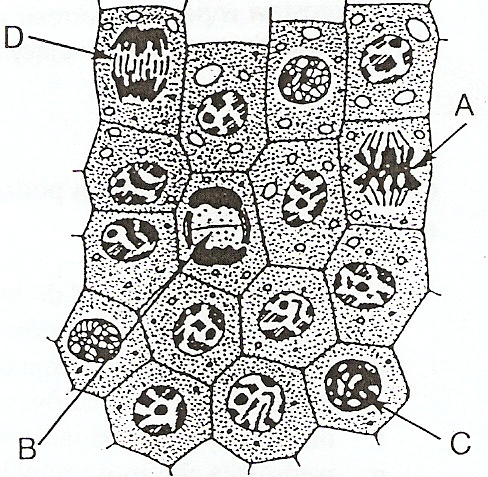 Na rysunku przedstawiono fragment tkanki, której komórki często się dzielą.Jaki procent komórek na rysunku jest właśnie w trakcie podziału.Komórki podpisane A, B, C, D przedstawiają fazy mitozy. Posługując się oznaczeniamirysunku, zapisz właściwą kolejność etapów tego procesu.Zakładając, że komórka C ma 18 chromosomów, wskaż ile chromosomów będzie miałakażda z jej komórek potomnych. Swoją odpowiedź uzasadnij.Wyjaśnij, w jaki sposób jest możliwe utrzymanie stałej liczby chromosomów w komórkach mimo zachodzących podziałów mitotycznych.